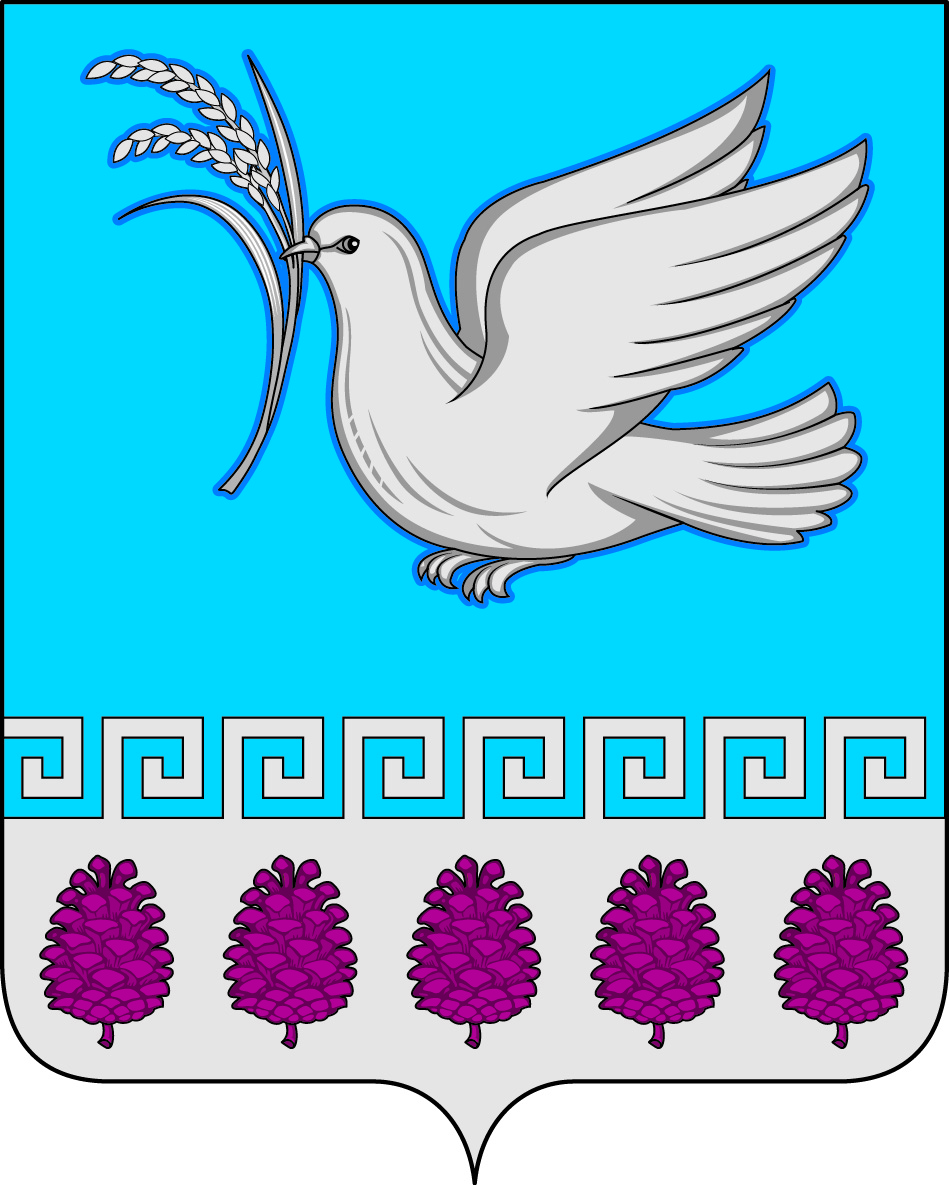 администрация мерчанского сельского поселения крымского районаПОСТАНОВЛЕНИЕОб утверждении Плана мероприятий по изменению типа  существующего муниципального бюджетного учреждения «Мерчанская поселенческая библиотека» (МБУ «Мерчанская поселенческая библиотека») в целях создания муниципального казенного учреждения «Мерчанская поселенческая библиотека» (МКУ «Мерчанская поселенческая библиотека»)В соответствии с положениями Федерального закона № 83-ФЗ от 08 мая 2010 года «О внесении изменений в отдельные законодательные акты РФ в связи с совершенствованием правового положения государственных (муниципальных) учреждений», руководствуясь статьей 17.1 Федерального закона о 12 января 1996 года № 7-ФЗ «О некоммерческих организациях», Федеральным законом № 131-ФЗ от 06 октября 2003 года «Об общих принципах организации местного самоуправления в Российской Федерации», на основании подпункта 3 пункта 1 статьи 10,  статьи 63 Устава Мерчанского сельского поселения Крымского района, в целях усиления контроля за использованием бюджетных средств и оперативным управлением финансовыми ресурсами, п о с т а н о в л я ю:1. Утвердить План мероприятий по изменению типа  существующего муниципального бюджетного учреждения «Мерчанская поселенческая библиотека» (МБУ «Мерчанская поселенческая библиотека») в целях создания муниципального казенного учреждения «Мерчанская поселенческая библиотека» (МКУ «Мерчанская поселенческая библиотека») (приложение).2. Специалисту 1 категории администрации Мерчанского сельского поселения (Шеиной), ведущему специалисту администрации (Годиновой), директору муниципального бюджетного учреждения «Мерчанская поселенческая библиотека» (Адамовой) обеспечить выполнение плана мероприятий в установленные сроки.3. Ведущему специалисту администрации (Годиновой) разместить настоящее постановление на официальном сайте администрации Мерчанского сельского поселения.4. Делопроизводителю администрации (Кельяниди) ознакомить исполнителей с планом мероприятий под роспись.5. Настоящее постановление вступает в силу со дня официального обнародования.6. Контроль за исполнением постановления оставляю за собой.Глава Мерчанского сельского поселения Крымского района					  Е.В. ПрокопенкоПриложение к постановлению администрации Мерчанского сельского поселения Крымского районаот 28.05.2018 № 50План мероприятий по изменению типа существующего муниципальногобюджетного учреждения «Мерчанская поселенческая библиотека» в целях создания муниципального казенного учреждения «Мерчанская поселенческая библиотека»Ведущий специалист администрацииМерчанского сельского поселенияКрымского района                                                                           Н.А. Годиноваот28.05.2018	                                                                                           № 50                        село Мерчанское№ п/пНаименование мероприятияСрок исполненияИсполнитель12341Провести инвентаризацию имущества с целью сопоставления фактического наличия муниципального имущества с данными бухгалтерского учета (выявление неучтенного имущества) и списания не пригодного к эксплуатации и не подлежащего восстановлению муниципального имуществадо 01.06.2018Специалист 2 категории – Е.А. Спиридониди2Сформировать перечни имущества учреждениядо 01.06.2018Специалист 2 категории – Е.А. Спиридониди3Утвердить перечни имущества учредителем казенного учреждениядо 01.06.2018Глава Мерчанского сельского поселения Е.В. Прокопенко,Директор МБУ «Мерчанская поселенческая библиотека» О.С. Адамова4Подготовить новуюредакцию Устава казенногоучреждениядо 01.06.2018Директор МБУ «Мерчанская поселенческая библиотека» О.С. Адамова5Подготовить постановление администрации о создании казенного учреждения путем изменения типа бюджетного учреждениядо 01.06.2018Ведущий специалистГодинова Н.А.6Включить в постановление администрации о создании казенного учреждения сведения об объектах движимого имущества учреждениядо 01.06.2018Директор МБУ «Мерчанская поселенческая библиотека» О.С. Адамова Ведущий специалистН.А. Годинова Специалист 2 категории – Е.А. Спиридониди7Утвердить и зарегистрировать в установленном порядке изменения в учредительные документыдо 15.06.2018Директор МБУ «Мерчанская поселенческая библиотека» О.С. Адамова8Подготовить и вручить государственным внебюджетным фондам (ПФ; ФОМС; ФСС) уведомления о регистрации изменения типа учреждениядо 22.06.2018Специалист 2 категории – Е.А. СпиридонидиДиректор МБУ «Мерчанская поселенческая библиотека» О.С. Адамова 9Подготовить и вручить контрагентам бюджетного учреждения уведомления об изменении типа учреждениядо 22.06.2018Специалист 2 категории – Е.А. СпиридонидиДиректор МБУ «Мерчанская поселенческая библиотека» О.С. Адамова 10Подготовить и согласовать структуру и проект штатного расписания учреждениядо 30.06.2018Директор МБУ «Мерчанская поселенческая библиотека» О.С. Адамова 11Подготовить смету содержания учреждения и внести изменения в бюджет, в сводную бюджетную росписьдо 30.06.2018Специалист 2 категории – Е.А. СпиридонидиДиректор МБУ «Мерчанская поселенческая библиотека» О.С. Адамова 12Провести необходимые организационно-кадровые мероприятия и внести соответствующие изменения в учетно- кадровые документы до 30.06.2018Ведущий специалистН.А. Годинова Директор МБУ «Мерчанская поселенческая библиотека» О.С. Адамова 13Внести изменения в действующие нормативно- правовые акты администрации Мерчанского сельского поселения и Учреждениядо 30.06.2018Ведущий специалистН.А. ГодиноваДиректор МБУ «Мерчанская поселенческая библиотека» О.С. Адамова 14Изготовить новую печатьучреждениядо 30.06.2018Директор МБУ «Мерчанская поселенческая библиотека» О.С. Адамова 